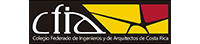 CUENTA DE CORREO ELECTRÓNICOFORMULARIO DE INSCRIPCIÓN / ACTIVACIÓNDatos personales:Nombre: Cédula:   					Carné:Teléfono: 					  Correo Alternativo:_________________________________________________________________Gestión a realizar:   Creación de cuenta nueva.  Activación de cuenta inactiva.  Cambio de contraseña por olvido  Eliminación de cuenta de correoSi su gestión es activación o cambio, Indique su correo electrónico                                                          @cfia.or.cr 	______________________________________________________________________________________  		Firma						    Fecha